Special Education Department Chair AgendaOctober 4, 2019 – www.deerparksped.weebly.com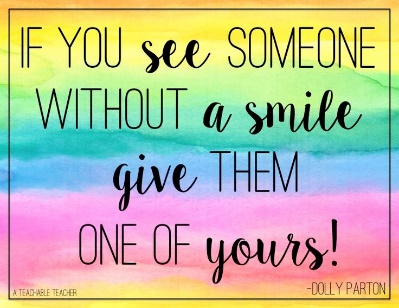 TopicIssuesNotesLegal Issues & more- SE Director MeetingJAM InfoPam will share informationDepartment Chair Responsibilities-Meet at least 1-2 times per month with team to disseminate campus and district information-Sign in sheet to document training - Communicate w/ Gen Ed teachers about how to effectively utilize & communicate with paraprofessionals- Allow experienced paras to mentor new paras- Are you having any issues with paraprofessionals?All paraprofessionals paid with federal funds MUST work with special education students all day. September/ October ARD meetings-Reevaluations due before October 31st for transitioning students, the evaluation must be completed before they leave that campus.For students transitioning to new campuses whose ARD meetings are due in the month of September, those ARD meetings will be held before the student leaves that campus.Special Education 101-Binder with directions for:1. Entering & updating IEP Goals2. Schedule of Services/Course Curriculum3. Accommodations4. IEP Amendments5. Transportation6. How to Archive7. Assistive Technology8. Miscellaneous: Transition, etc.- training documents will be posted on Weebly under SE101 Tab- Is there anything else? - Each new teacher received a binder and all DCs should have received updated materials. STAAR Alt 2-Training deadline: March 13-Preview: March 16-March 27-Assessment: March 30-April 21, 2020-We will schedule a meeting with SLC teachers & anyone who administers STAAR Alt* Student on STAAR Alt are required to have goals AND a min of 2 objectives for all subjects.Benchmarks & CBAs - Elem – S Drive in folder named:(Benchmarks_Elementary_Special_Needs- Secondary CBAs all on ClassKickElementary – All are recorded on ClassKick and the codes are put on S Drive in this folder.Progress MonitoringHow are you updating parents on student progress at the annual ARD meetings?You must use something!!Brigance ; Aims Web ; Star Ren; etcLead4ward PLC  FrontlineeStarSLC/SLS/FLS Goals/Objectives – if a student is placed in a specialized self-contained program and/or taking STAAR Alt 2, you must have goals in each content area and a minimum of 2 short-term objectives under each of these goalsDuring the ARD meeting, the special education teacher MUST review the PLAAFP and how the disability “impacts” the student.  This information is what should drive the IEP goals selected and proposed to the parent.Random Moment Time StudyTeacher and Para who provide services for students who are Medicaid eligible, will receive an email from Fairbanks Ltd. In reference to the Random Moment Time StudyDCs will be copied on the email sent from Karen Page so you can assist the paras in responding to the survey since they do not have computers assigned to them.This is a requirement in order to fill Medicaid SHARS claims.Who are the required member of an ARD meeting?1. Administrator2. General Education Teacher3. Special Education Teacher4. Assessment Staff Member5. Parent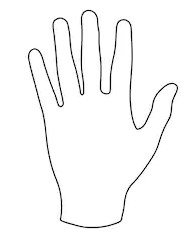 Special Education ServicesHow do you determine if a student receives instructional support in one of the four content areas?-Accommodations being appropriate from one grade level to the next - discussionInvitation to ARDInvitation to ARD – Phone number is the parents number not the school numberTeachers are not always archiving the Invitation to ARD – please remind them; this needs to be done when the Invitation is createdInvitation to ARD – Case Managers are responsible for creating and sending out all Invitation to ARD notices EXCEPT for initial assessment ARDs.All teachers are expected to use Outlook calendar for inviting staff to ARD meetings.  This was an expectation last year and some teachers are not following through with this directive.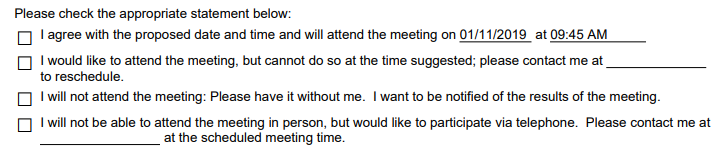 9wk student failureDocumentation Form (primarily Secondary)ParaprofessionalsElementary Para ½ day In-service cancelled due to bad weather day; it has been rescheduled for       November 6th.Child Outcome Summary FormStudents ages 3-6yrs oldComplete in eSpedHandouts: General instructionsEntry/ExitFrequently asked questionsDecision Making Tree These forms will be posted on Weebly.Training DatesGCASE Law Conference:  Galleria                    December 13, 2019 Pam will pay for 1 staff member per campus.Must send registration form to Heather Bradshaw at ESC; date TBDCPIFull Course Trainings:  November 13th, January 30th, April 23rd Refresher Course Trainings: October 24:    12:00—3:00January 23:    12:00—3:00April 28:    12:00—3:00We will have at least 1 full and 1 refresher during the summer. This has been a great way to earn exchange hours.Purchase OrdersCampus Deadlines - RememberMust include S&H with totalTurn packing slips in to Heather BradshawPO Deadlines are below:October 31st – DWE,JPD,WAC,DPJH,NCDecember 13th – ECC,DPE,FME,DWJH,FMJHJanuary 31st – PWE,SJE,BJH,SC,WCKroger CardsTeachers are being asked to use their campus Kroger cards to purchase groceries.  Make sure you send the store receipt to Heather Bradshaw at ESC and include your name and campus namePara & Teacher SchedulesUpdated student lists and staff schedules (send at end of each 9 wks)Burning Questions or Needs???????